Официальный сайт
Федеральной службы по ветеринарному и фитосанитарному надзору
(http://www.fsvps.ru)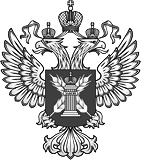 Россельхознадзор / Новости7 мая 2019 г.Министерством сельского хозяйства утвержден перечень продукции, подлежащей ветеринарной сертификацииМинистерством сельского хозяйства разработаны и утверждены приказы от 15.04.2019 №193, №194 и №195, которыми вносятся изменения в перечень животноводческой продукции, подлежащей ветеринарной сертификации. Все приказы зарегистрированы Министерством юстиции 29 апреля текущего года. Согласно документам, с 1 июля 2019 года оформление ветеринарных сертификатов на всю готовую животноводческую продукцию станет обязательным. Временное исключение составят следующие товарные позиции, на которые ветеринарные сертификаты начнут оформляться с 1 ноября 2019 года:-питьевое молоко (пастеризованное, ультрапастеризованное, стерилизованное, ультравысокотемпературно – обработанное молоко, изготовленное промышленным способом и упакованное в потребительскую упаковку);- изготовленная промышленным способом и упакованная в потребительскую упаковку кисломолочная продукция, выработанная из молока, прошедшего термообработку;- мороженое.Россельхознадзором с учетом приказов Министерства сельского хозяйства внесены соответствующие изменения во ФГИС «Меркурий», которые позволят обеспечить полную прослеживаемость подконтрольных товаров и повысить качество оформления электронных сопроводительных документов. Необходимо отметить, что разработка обозначенных приказов была продиктована необходимостью создать на территории России эффективную и полноценно функционирующую систему отслеживания всего перечня животноводческой продукции по принципу «от поля до прилавка». В настоящее время готовая животноводческая продукция не подлежит ветеринарной сертификации, что делает невозможным отслеживание всей цепочки производства и реализации продукции, находящейся в обороте на всей территории России. Особую обеспокоенность в этом плане вызывает готовая молочная продукция, на которую сегодня не оформляются ветеринарные сертификаты – документы, подтверждающие ее соответствие требованиям законодательства. По приблизительным оценкам специалистов, в России ежегодно производится порядка 5,5 млн тонн переработанного питьевого молока, 3 млн тонн кисломолочных продуктов и 400 тыс. тонн мороженого. Молочная продукция также входит в десятку основных товарных позиций, экспортируемых за рубеж.При этом на молочный сектор приходится значительная доля фальсификата. По данным Россельхознадзора, в 2018 году из общего объема исследованной молочной продукции – 21,6% были фальсифицированы. Таким образом, каждый пятый продукт на прилавке не соответствует заявленному производителем составу.Включение готовой молочной продукции в перечень товаров, подлежащих ветеринарной сертификации, на данный момент является эффективным способом решения проблемы фальсификации на российском рынке. Для справки:Приказ Минсельхоза от 15.04.2019 № 193 «О внесении изменений в Перечень подконтрольных товаров, подлежащих сопровождению ветеринарными сопроводительными документами, утвержденный приказом Минсельхоза России от 18 декабря 2015 г. № 648» (зарегистрирован в Минюсте России от 29.04.2019 № 54547); Приказ Минсельхоза от 15.04.2019 № 195 «О внесении изменений в Перечень продукции животного происхождения, на которую уполномоченные лица организаций, являющихся производителями подконтрольных товаров и (или) участниками оборота подконтрольных товаров, и индивидуальные предприниматели, являющиеся производителями подконтрольных товаров и (или) участниками оборота подконтрольных товаров, могут оформлять ветеринарные сопроводительные документы, утвержденный приказом Минсельхоза России от 18 декабря 2015 г. № 646» (зарегистрирован в Минюсте России от 29.04.2019 № 54546); Приказ Минсельхоза от 15.04.2019 № 194 «Об утверждении перечня подконтрольных товаров, на которые могут проводить оформление ветеринарных сопроводительных документов аттестованные специалисты в области ветеринарии, не  являющиеся уполномоченными лицами органов и организаций, входящих в систему Государственной ветеринарной службы Российской Федерации» (зарегистрирован в Минюсте России то 29.04.2019 № 54548) (далее – Перечни).Россельхознадзор / Новости / http://www.fsvps.ru/fsvps/news/30235.html